РОССИЙСКАЯ ФЕДЕРАЦИЯОРЛОВСКАЯ ОБЛАСТЬНОВОСИЛЬСКИЙ РАЙОННЫЙ СОВЕТ НАРОДНЫХ ДЕПУТАТОВ303500 Орловская обл., г.Новосиль, ул.К.Маркса, 16             _                         т.2-19-59____________										П Р О Е К ТРЕШЕНИЕ   №О внесении изменений и дополнений в решение от 26.12.2018г. № 823 «О районном бюджете на 2019 год  и плановый период  2020-2021 годов»На основании Положения о бюджетном процессе в Новосильском районе районный Совет народных депутатов  РЕШИЛ:1. Внести в решение  районного Совета народных депутатов от 26.12.2018г. № 823 «О районном бюджете на 2019 год и плановый период 2020-2021 годов» следующие изменения и дополнения:В пункте 1.1 статьи 1 слова «прогнозируемый общий объем доходов районного бюджета 2019 года в сумме 149110,59539 тыс. рублей» заменить словами «прогнозируемый общий объем доходов районного бюджета 2019 года в сумме 160425,68078 тыс. рублей»; В пункте 1.2 статьи 1 слова «общий объем расходов районного бюджета 2019 года в сумме 149781,83676 тыс. рублей» заменить словами «прогнозируемый общий объем расходов районного бюджета 2019 года в сумме 161096,92215 тыс. рублей»; В пункте 7 статьи 7 слова «на реализацию мероприятий муниципальных программ Новосильского района на 2019 год – 115816,13076  тыс. рублей» заменить словами «на реализацию мероприятий муниципальных программ Новосильского района на 2019 год – 124555,31615  тыс. рублей»;В пункте 4 статьи 8 слова «объем межбюджетных трансфертов, получаемых из других бюджетов  на 2019 год в сумме 86917,59979  тыс. рублей» заменить словами «объем межбюджетных трансфертов, получаемых из других бюджетов  на 2019 год в сумме 93532,68518 тыс. рублей».2. Приложения № 1,12,16,18,20 к решению изложить в новой редакции (прилагаются).4. Опубликовать данное решение и разместить на официальном сайте администрации района.Председатель районного                                                                                                                                                   	Совета народных  депутатов          			                   К. В. Лазарев 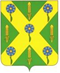    РОССИЙСКАЯ   ФЕДЕРАЦИЯ                                                            ОРЛОВСКАЯ   ОБЛАСТЬ                                 Новосильский районный Совет                              народных депутатов303500Орловская обл.г. Новосиль ул.К.Маркса 16                                                                                т.2-19-59                                              Р Е Ш Е Н И Е            27 мая   2019 года                                            № 171 -  РСО решении «О внесении изменений и дополнений в решение Новосильского районного Совета народных депутатовот 26.12.2018г. № 823 «О районном бюджете на 2019 год  и плановый период  2020-2021 годов»     На основании Положения о бюджетном процессе в Новосильском районе, Новосильский районный Совет народных депутатов  РЕШИЛ:               1. Принять  решение  «О внесении изменений и дополнений в решение Новосильского районного Совета народных депутатов от 26.12.2018г. № 823 «О районном бюджете на 2019 год  и плановый период  2020-2021 годов»     2. Направить принятое решение главе Новосильского района для подписания и опубликования.     3. Контроль за исполнением принятого решения возложить на комиссию по бюджету, налогам и экономической реформе.      Председатель Новосильского     районного Совета народных депутатов                                   К. В. Лазарев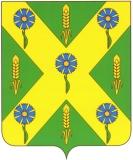 РОССИЙСКАЯ   ФЕДЕРАЦИЯОРЛОВСКАЯ   ОБЛАСТЬ       Новосильский районный Совет                                народных депутатов303500Орловская обл. г. Новосиль ул.К.Маркса 16                                                                               т.2-19-59                                             Р Е Ш Е Н И Е  № 842 О внесении изменений и дополнений в решение Новосильского районного Совета народных депутатовот 26.12.2018г. № 823 «О районном бюджете на 2019 год  и плановый период  2020-2021 годов»      Принято районным Советом народных депутатов                      27 мая _2019  годаНа основании Положения о бюджетном процессе в Новосильском районе,  Новосильский районный Совет народных депутатов РЕШИЛ:1. Внести в решение  районного Совета народных депутатов от 26.12.2018г. № 823 «О районном бюджете на 2019 год и плановый период 2020-2021 годов» следующие изменения и дополнения:   - в  пункте 1.1 статьи 1 слова «прогнозируемый общий объем доходов районного бюджета 2019 года в сумме 149110,59539 тыс. рублей» заменить словами «прогнозируемый общий объем доходов районного бюджета 2019 года в сумме 160425,68078 тыс. рублей»;      - в пункте 1.2 статьи 1 слова «общий объем расходов районного бюджета 2019 года в сумме 149781,83676 тыс. рублей» заменить словами «прогнозируемый общий объем расходов районного бюджета 2019 года в сумме 161096,92215 тыс. рублей»;  -  в  пункте 7 статьи 7 слова «на реализацию мероприятий муниципальных программ Новосильского района на 2019 год – 115816,13076  тыс. рублей» заменить словами «на реализацию мероприятий муниципальных программ Новосильского района на 2019 год – 124555,31615  тыс. рублей»; - в пункте 4 статьи 8 слова «объем межбюджетных трансфертов, получаемых из других бюджетов  на 2019 год в сумме 86917,59979  тыс. рублей» заменить словами «объем межбюджетных трансфертов, получаемых из других бюджетов  на 2019 год в сумме 93532,68518 тыс. рублей».2. Приложения № 1,12,16,18,20 к решению изложить в новой редакции (прилагаются).  Председатель Новосильского районного       Глава Новосильского района   Совета народных депутатов                                  ________________ К. В. Лазарев                      _______________А. И. Шалимов                                                                              «___»_____________2019 года	                 «___»_____________2019года